Distribution:	White Copy – District Volunteer Services Coordinator	Yellow Copy – Volunteer Group 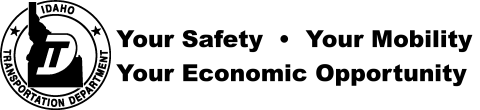 Idaho Adopt-A-Highway Equipment Request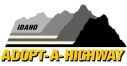 ITD 2863   (Rev. 06-18)itd.idaho.govVolunteer Group Name and NumberAdopted HighwayStarting MilepostEnding MilepostEquipment Check Out DateEquipment Check Out DateScheduled Litter Pickup DateScheduled Litter Pickup DateScheduled Litter Pickup DateScheduled Litter Pickup DateScheduled Litter Pickup DateScheduled Litter Pickup DateScheduled Litter Pickup DateNumber of Items NeededTraffic Control SignsTraffic Control SignsRoll Up SignsRoll Up SignsSafety VestsSafety VestsSafety VestsLitter BagsLitter BagsLitter BagsNumber of Items NeededName (Printed)Name (Printed)Name (Printed)Name (Printed)Name (Printed)Name (Printed)Name (Printed)Name (Printed)Name (Printed)Name (Printed)Telephone NumberTelephone NumberTelephone NumberTelephone NumberTelephone NumberTelephone NumberTelephone NumberTelephone NumberTelephone NumberTelephone NumberE-Mail AddressE-Mail AddressE-Mail AddressE-Mail AddressE-Mail AddressE-Mail AddressE-Mail AddressE-Mail AddressE-Mail AddressE-Mail AddressCell Phone NumberCell Phone NumberCell Phone NumberCell Phone NumberCell Phone NumberCell Phone NumberCell Phone NumberCell Phone NumberCell Phone NumberCell Phone NumberMailing AddressMailing AddressMailing AddressMailing AddressMailing AddressMailing AddressCityCityCityCityCityCityCityStateStateStateStateZip CodeZip CodeZip CodeI agree to return all items issued within 2 ITD working days, unless otherwise approved by ITD.I agree to return all items issued within 2 ITD working days, unless otherwise approved by ITD.I agree to return all items issued within 2 ITD working days, unless otherwise approved by ITD.I agree to return all items issued within 2 ITD working days, unless otherwise approved by ITD.I agree to return all items issued within 2 ITD working days, unless otherwise approved by ITD.I agree to return all items issued within 2 ITD working days, unless otherwise approved by ITD.I agree to return all items issued within 2 ITD working days, unless otherwise approved by ITD.I agree to return all items issued within 2 ITD working days, unless otherwise approved by ITD.I agree to return all items issued within 2 ITD working days, unless otherwise approved by ITD.I agree to return all items issued within 2 ITD working days, unless otherwise approved by ITD.I agree to return all items issued within 2 ITD working days, unless otherwise approved by ITD.I agree to return all items issued within 2 ITD working days, unless otherwise approved by ITD.I agree to return all items issued within 2 ITD working days, unless otherwise approved by ITD.I agree to return all items issued within 2 ITD working days, unless otherwise approved by ITD.I agree to return all items issued within 2 ITD working days, unless otherwise approved by ITD.I agree to return all items issued within 2 ITD working days, unless otherwise approved by ITD.I agree to return all items issued within 2 ITD working days, unless otherwise approved by ITD.I agree to return all items issued within 2 ITD working days, unless otherwise approved by ITD.I agree to return all items issued within 2 ITD working days, unless otherwise approved by ITD.I agree to return all items issued within 2 ITD working days, unless otherwise approved by ITD.SignatureSignatureSignatureSignatureSignatureSignatureSignatureSignatureSignatureSignatureSignatureSignatureSignatureDateDateDateDateDateDateDateEquipment ReturnEquipment ReturnEquipment ReturnEquipment ReturnLitter Pickup DateNumber of ParticipantsTotal Hours Spent on PickupNumber of Litter Bags FilledComments (Suggestions, Problems, Assistance Needed, etc.)Comments (Suggestions, Problems, Assistance Needed, etc.)Comments (Suggestions, Problems, Assistance Needed, etc.)Comments (Suggestions, Problems, Assistance Needed, etc.)ITD Use OnlyITD Use OnlyITD Use OnlyITD Use OnlyITD Use OnlyITD Use OnlyDistrictEquipment Return DateEquipment Return DateForman Area NumberLitter Bag Pickup DateLitter Bag Pickup DateRemarksRemarksRemarksRemarksRemarksRemarksITD SignatureITD SignatureTitleTitleTitleDate